Full Behavioral Research Ethics Board (BREB) ApplicationThis is a word document of the entire Behavioral Research Ethics Board application as of Mar 1, 2020, with the exception of sections relevant to faculty/instructors conducting course-based research projects. Researchers can use this document to draft their ethics application before completing the online version in RISe (https://www.rise.ubc.ca/). Students may find it a helpful resource for planning their ethics application with their supervisor.Note that while the document contains all possible pages in the application, when you complete it in RISe, some pages will only appear if you have answered “yes” to certain questions. For example, “Page 3: Study Conflict of Interest” only appears if you select “yes” in Box 2.6. Short-form ethics applications for research that exclusively uses surveys or secondary use of data are also embedded in the document. If you are only conducting surveys, you should only complete Pages 1-4, K and 9. If you are only conducting research using secondary use of data, you should only complete Pages 1-4, L and 9.For research ethics guidance notes see: Guidance Notes on Behavioral Applications (guidance notes are numbered to match the boxes in the application)For additional instructions on how to complete the application see: Application Guidance Notes (also available in the online version of the application in RISe by clicking on the question marks )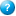 For more research ethics resources see: BREB Guidance Notes